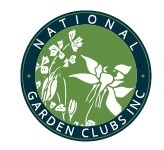 Reimagining the Existing Garden Tri-Refresher Registration Form (To be completed by all Attendees)Name_______________________________________________________________(as it appears on your consultant’s certificate)Email______________________________   Phone ___________________________Address______________________________________________________________City_________________________ State_______   Zip____________Garden Club____________________________  Are you taking this Refresher for credit? Y or N                                  PUBLIC AND CGCI MEMBERS$75.00 fee includes all lectures and lunch each day.  Please write check to Long Beach Garden Club.  Send this form and check to: Registrar, Jane Kaylor, 5321 E. Greenmeadow Rd.  Long Beach, CA  90808. Deadline is October 20, 2017.______________________________________________________________________CONSULTANTS$75.00 fee includes all lectures and lunch each day.  Using Multiple Refresher Form 2-14, select your refreshing school/s and complete the appropriate information for each.  The fee is $5 for each school.  Please write one check made out to Long Beach Garden Club for total due.  Note each school you are refreshing in the memo line on the check.  Be sure to include this registration form, Form 2-14 and two checks. Send to Registrar:  Jane Kaylor, 5321 E. Greenmeadow Rd.  Long Beach, CA  90808Deadline is October 13, 2017.